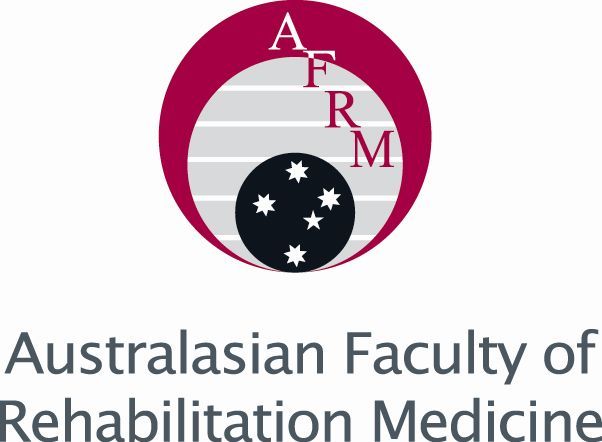 Dr Boris Mak Rehabilitation Medicine Trainee Award for Best PresentationApplication to PresentName: 	Address:	Email:	Mobile phone:…………………………………	High resolution photo attached	Brief bio attached	I accept the terms and conditions of this prizeCopy of Presentation must be received by Email to:  AoNZ_AFRM@racp.org.nzClosing date:  Thursday 30 May 2024. Signed:	